ENDOPLASMIC RETICULUM, GOLGI APPARATUS, AND LYSOSOMESCells have extensive sets of intracellular membranes, which together compose the endomembrane system. The endomembrane system was first discovered in the late 1800s when scientist Camillo Golgi noticed that a certain stain selectively marked only some internal cellular membranes. Golgi thought that these intracellular membranes were interconnected, but advances in microscopy and biochemical studies of the various membrane-encased organelles later made it clear the organelles in the endomembrane system are separate compartments with specific functions. These structures do exchange membrane material, however, via a special type of transport.Today, scientists know that the endomembrane system includes the endoplasmic reticulum (ER), Golgi apparatus, and lysosomes. Vesicles also allow the exchange of membrane components with a cell's plasma membrane.How Are Cell Membranes Synthesized?Membranes and their constituent proteins are assembled in the ER. This organelle contains the enzymes involved in lipid synthesis, and as lipids are manufactured in the ER, they are inserted into the organelle's own membranes. This happens in part because the lipids are too hydrophobic to dissolve into the cytoplasm.Similarly, transmembrane proteins have enough hydrophobic surfaces that they are also inserted into the ER membrane while they are still being synthesized. Here, future membrane proteins make their way to the ER membrane with the help of a signal sequence in the newly translated protein. The signal sequence stops translation and directs the ribosomes — which are carrying the unfinished proteins — to dock with ER proteins before finishing their work. Translation then recommences after the signal sequence docks with the ER, and it takes place within the ER membrane. Thus, by the time the protein achieves its final form, it is already inserted into a membrane (Figure 1).The proteins that will be secreted by a cell are also directed to the ER during translation, where they end up in the lumen, the internal cavity, where they are then packaged for vesicular release from the cell. The hormones insulin and erythropoietin (EPO) are both examples of vesicular proteins.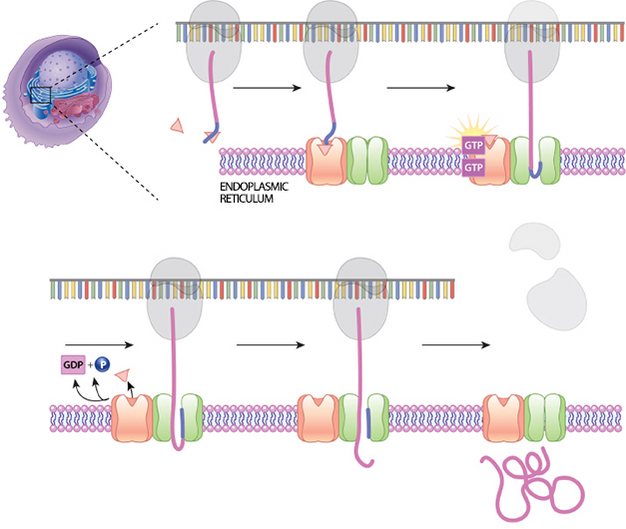 Figure 1: Co-translational synthesisA signal sequence on a growing protein will bind with a signal recognition particle (SRP). This slows protein synthesis. The SRP then binds to a location on the surface of the nearby ER. Then, the SRP is released, and the protein-ribosome complex is at the correct location for movement of the protein through a translocation channel.© 2014 Nature Education All rights reserved. 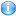 How Are Organelle Membranes Maintained?The ER, Golgi apparatus, and lysosomes are all members of a network of membranes, but they are not continuous with one another. Therefore, the membrane lipids and proteins that are synthesized in the ER must be transported through the network to their final destination in membrane-bound vesicles. Cargo-bearing vesicles pinch off of one set of membranes and travel along microtubule tracks to the next set of membranes, where they fuse with these structures. Trafficking occurs in both directions; the forward direction takes vesicles from the site of synthesis to the Golgi apparatus and next to a cell's lysosomes or plasma membrane. Vesicles that have released their cargo return via the reverse direction. The proteins that are synthesized in the ER have, as part of their amino acid sequence, a signal that directs them where to go, much like an address directs a letter to its destination.Soluble proteins are carried in the lumens of vesicles. Any proteins that are destined for a lysosome are delivered to the lysosome interior when the vesicle that carries them fuses with the lysosomal membrane and joins its contents. In contrast, the proteins that will be secreted by a cell, such as insulin and EPO, are held in storage vesicles. When signaled by the cell, these vesicles fuse with the plasma membrane and release their contents into the extracellular space.What Does the Golgi Apparatus Do?The Golgi apparatus functions as a molecular assembly line in which membrane proteins undergo extensive post-translational modification. Many Golgi reactions involve the addition of sugar residues to membrane proteins and secreted proteins. The carbohydrates that the Golgi attaches to membrane proteins are often quite complex, and their synthesis requires multiple steps.In electron micrographs, the Golgi apparatus looks like a set of flattened sacs. Vesicles that bud off from the ER fuse with the closest Golgi membranes, called the cis-Golgi. Molecules then travel through the Golgi apparatus via vesicle transport until they reach the end of the assembly line at the farthest sacs from the ER — called the trans-Golgi. At each workstation along the assembly line, Golgi enzymes catalyze distinct reactions. Later, as vesicles of membrane lipids and proteins bud off from the trans-Golgi, they are directed to their appropriate destinations — either lysosomes, storage vesicles, or the plasma membrane (Figure 2).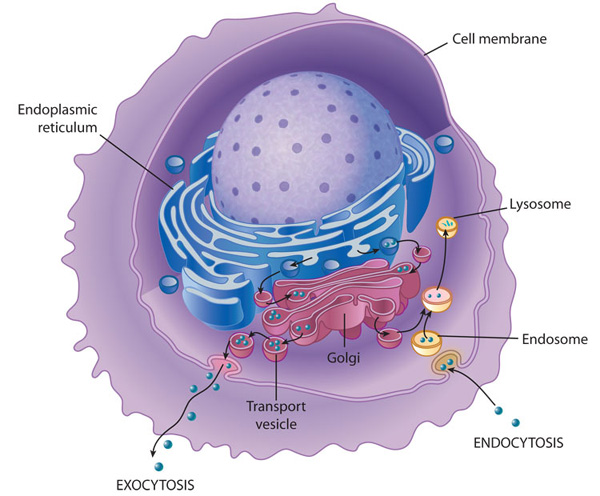 Figure 2: Membrane transport into and out of the cellTransport of molecules within a cell and out of the cell requires a complex endomembrane system. Endocytosis occurs when the cell membrane engulfs particles (dark blue) outside the cell, draws the contents in, and forms an intracellular vesicle called an endosome. This vesicle travels through the cell, and its contents are digested as it merges with vesicles containing enzymes from the Golgi. The vesicle is then known as a lysosome when its contents have been digested by the cell. Exocystosis is the process of membrane transport that releases cellular contents outside of the cell. Here, a transport vesicle from the Golgi or elsewhere in the cell merges its membrane with the plasma membrane and releases its contents. In this way, membranes are continually recycled and reused for different purposes throughout the cell. Membrane transport also occurs between the endoplasmic reticulum and the Golgi.© 2010 Nature Education All rights reserved. Figure DetailWhat Do Lysosomes Do?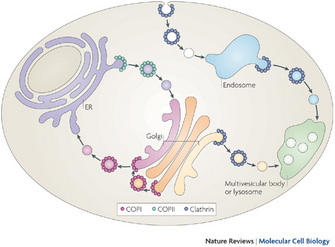 Figure 3: Pathways of vesicular transport by the specific vesicle-coating proteinsA protein called coat protein II (COPII; green) forms vesicles that transport from the endoplasmic reticulum (ER) to the Golgi. A different protein called coat protein I (COPI; red) forms vesicles for transport in the other direction, from the Golgi to the ER. COPI also forms vesicles for intra-Golgi transport. Clathrin (blue) forms multiple complexes based on its association with different adaptor proteins (APs). Clathrin that is associated with AP1 and AP3 forms vesicles for transport from the trans-Golgi network to the later endosomal compartments, and also for transport that emanates from the early endosomal compartments. Clathrin that is associated with AP2 forms vesicles from the plasma membrane that transport to the early endosomes.© 2009 Nature Publishing Group Hsu, V. W., Lee, S. Y., & Yang, J. S. The evolving understanding of COPI vesicle formation. Nature Reviews Molecular Cell Biology 10, 360-364 (2009). All rights reserved. Figure DetailLysosomes break down macromolecules into their constituent parts, which are then recycled. These membrane-bound organelles contain a variety of enzymes called hydrolases that can digest proteins, nucleic acids, lipids, and complex sugars. The lumen of a lysosome is more acidic than the cytoplasm. This environment activates the hydrolases and confines their destructive work to the lysosome. In plants and fungi, lysosomes are called acidic vacuoles.Lysosomes are formed by the fusion of vesicles that have budded off from the trans-Golgi. The sorting system recognizes address sequences in the hydrolytic enzymes and directs them to growing lysosomes. In addition, vesicles that bud off from the plasma membrane via endocytosis are also sent to lysosomes, where their contents — fluid and molecules from the extracellular environment — are processed. The process of endocytosis is an example of reverse vesicle trafficking, and it plays an important role in nutrition and immunity as well as membrane recycling. Lysosomes break down and thus disarm many kinds of foreign and potentially pathogenic materials that get into the cell through such extracellular sampling (Figure 3).ConclusionThe endomembrane system of eukaryotic cells consists of the ER, the Golgi apparatus, and lysosomes. Membrane components, including proteins and lipids, are exchanged among these organelles and the plasma membrane via vesicular transport with the help of molecular tags that direct specific components to their proper destinations. The Endomembrane system is a membranous component of the eukaryotic cell. The cytoplasm of the cell contains a system of membranous organelles that are suspended in it. The organelles are termed as a system even though they have different structures and functions as they are essential to the working of the cell. All these organelles work in coordination and they include the cell membrane, vacuoles, the nuclear membrane, lysosomes, Golgi complex, vesicles and the endoplasmic reticulum (ER).Since the functioning of other organelles like mitochondria, chloroplasts etc, are not coordinated with the functioning of the above, they are not considered part of the system. Let us read about these in brief.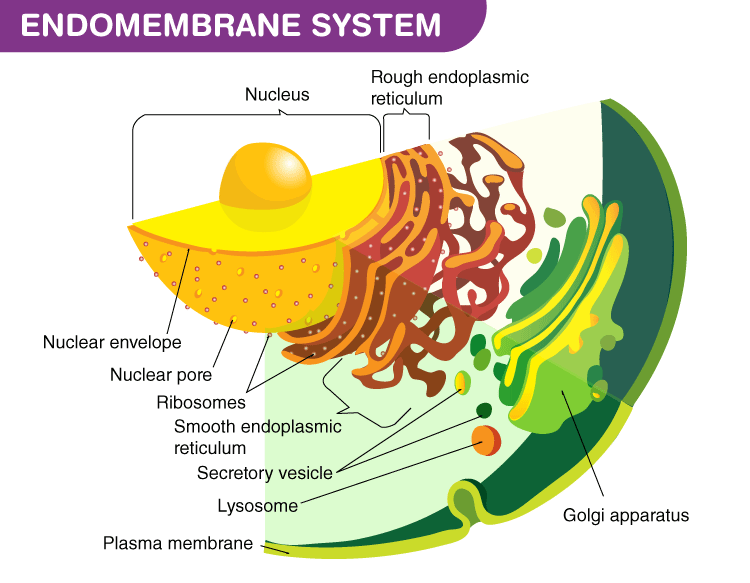 Components of the Endomembrane SystemHere is the list of few components of the Endomembrane system which play a vital role.Endoplasmic Reticulum – ER represents a network of tiny tubular structures scattered in the cytoplasm. It divides the cytoplasm into two distinct compartments – luminal (inside ER) and extraluminal (outside ER). ER is present in the cytoplasm in two forms – Rough ER (embedded with ribosomes) and Smooth ER (free from ribosomes). Rough ER helps in synthesis and secretion of proteins whereas Smooth ER synthesizes lipids.Golgi bodies – Named after Camilo Golgi, the scientist who discovered them, Golgi bodies are a membraneous disc like sacs or cisternae of varying diameter between 0.5 – 1.0 µm stacked parallel like a lump of pancakes. Interconnected cis and trans faces or forming and maturing faces of cisternae are concentrically arranged around the nucleus. It serves mainly as the packaging center for endomembrane secretions like proteins.Lysosomes – Infamous as the ‘suicidal bags of cell’, these are membrane-bound vesicular structures containing hydrolytic enzymes capable of digesting carbohydrates, lipids, proteins and even nucleic acids.Vacuoles – The voluminous vacuole is the membrane-bound space of the cytoplasm that occupies as much as up to 90% volume of the plant cell. It contains water, sap, excretory products and other materials which are useless for the cell. The outer membrane of vacuoles, known as tonoplast, facilitates transport of ions against the concentration gradient into the vacuole. Contractile vacuoles in amoeba facilitate excretion along with transporting engulfed food via food vacuoles in some other protists.